Nom: Halley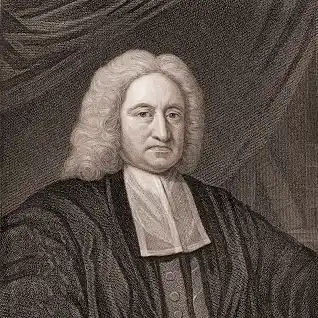 Nom complet: Edmund HalleyNationalité: Anglais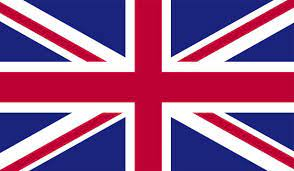 Période de temps: 1656 à 1742Découverte: comète tous 76 ans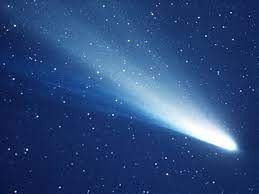 Anecdote: mort avant l’arrivée de la comète